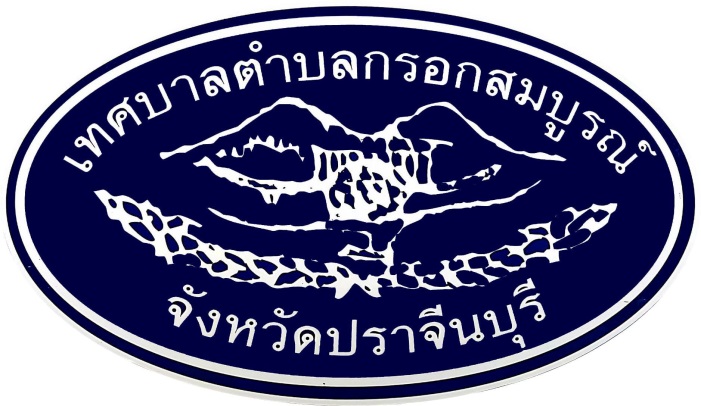 ข้อมูลลานกีฬาและสนามกีฬาเทศบาลตำบลกรอกสมบูรณ์ตำบลกรอกสมบูรณ์  อำเภอศรีมหาโพธิ  จังหวัดปราจีนบุรีลานกีฬา/สนามกีฬาในเขตพื้นที่เทศบาลตำบลกรอกสมบูรณ์มีจำนวน 1 แห่ง ลานกีฬา/สนามกีฬาเทศบาลตำบลกรอกสมบูรณ์ 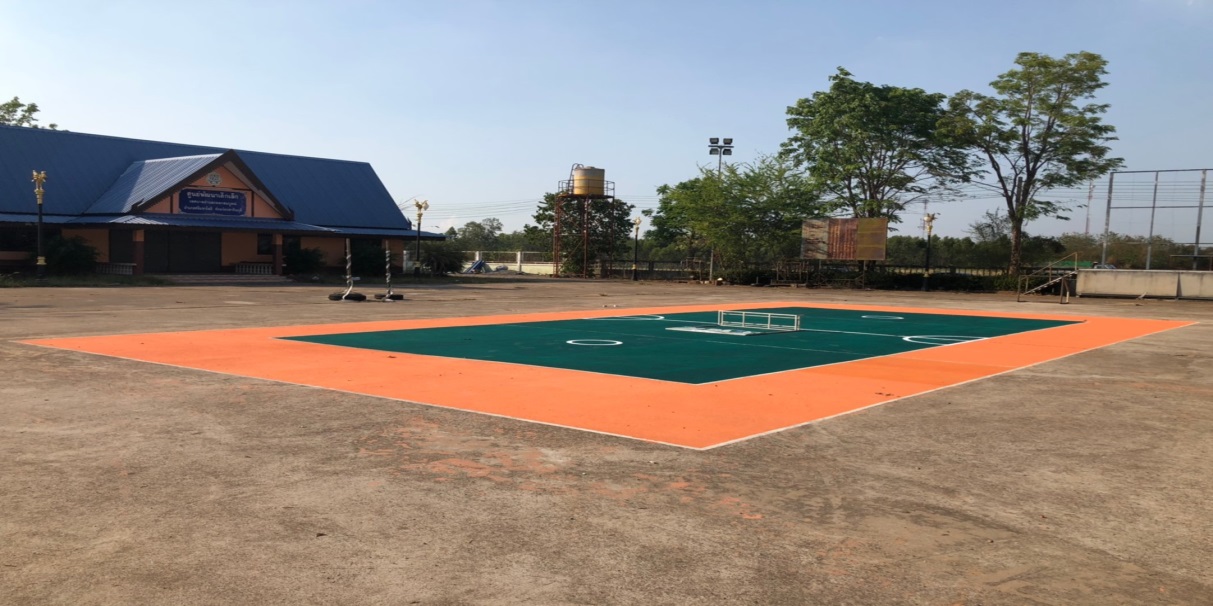 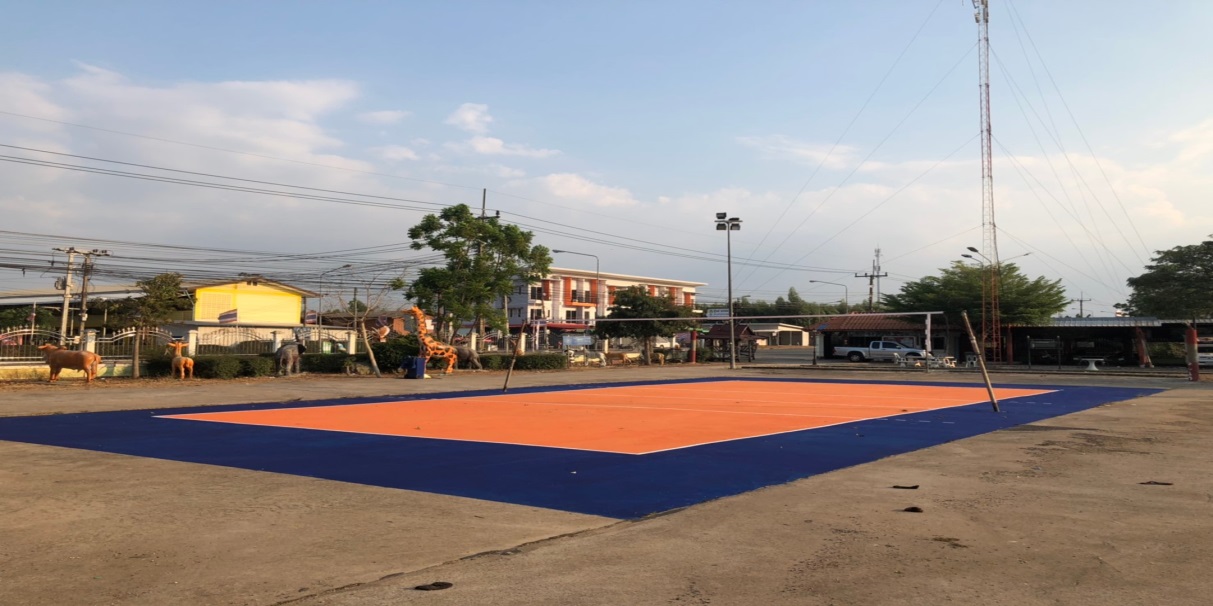 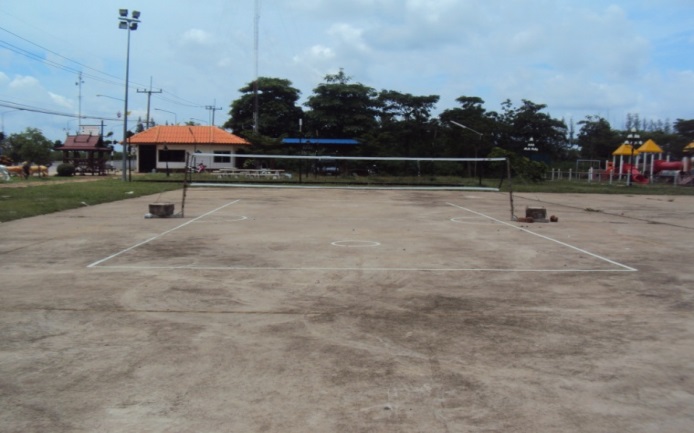 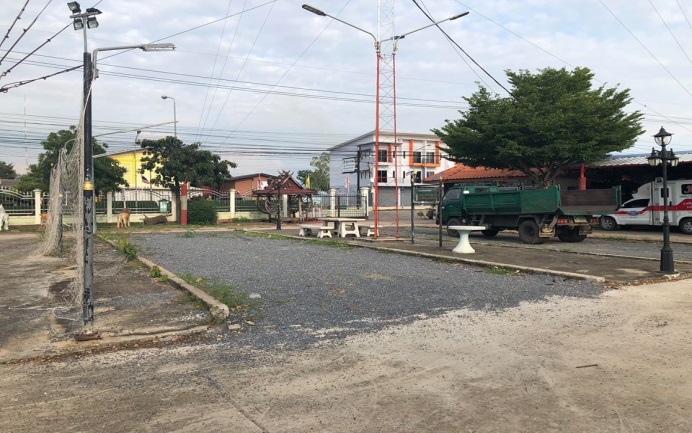 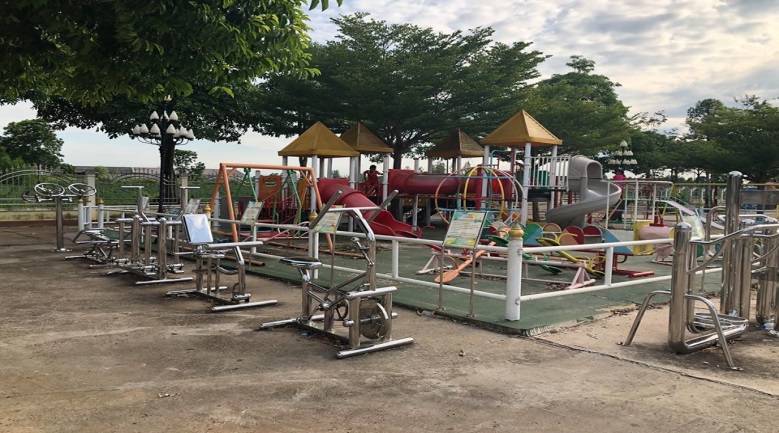 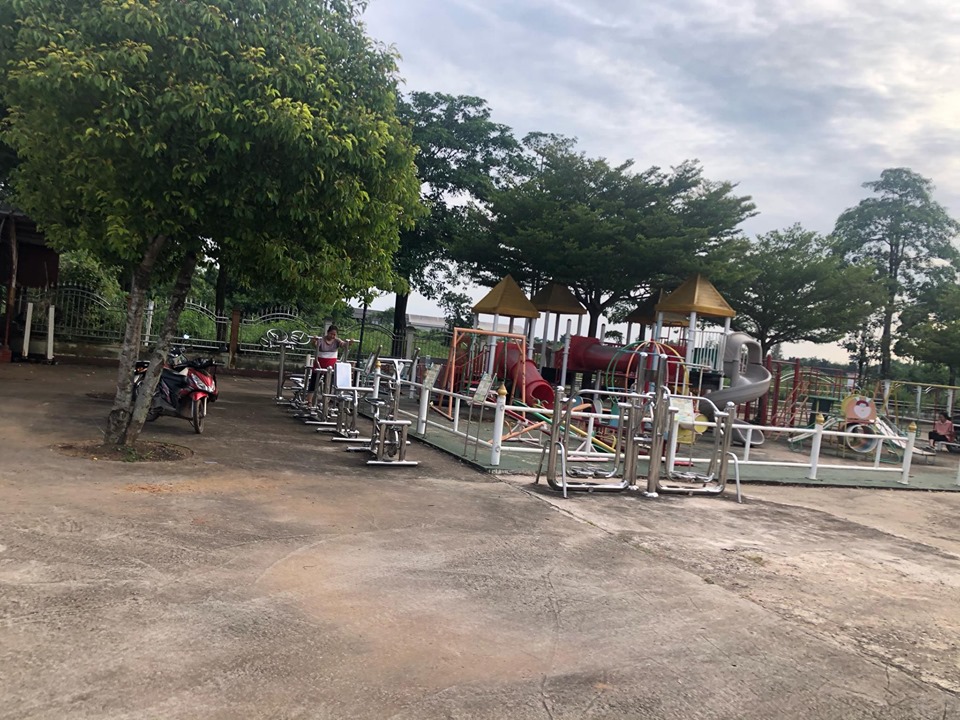 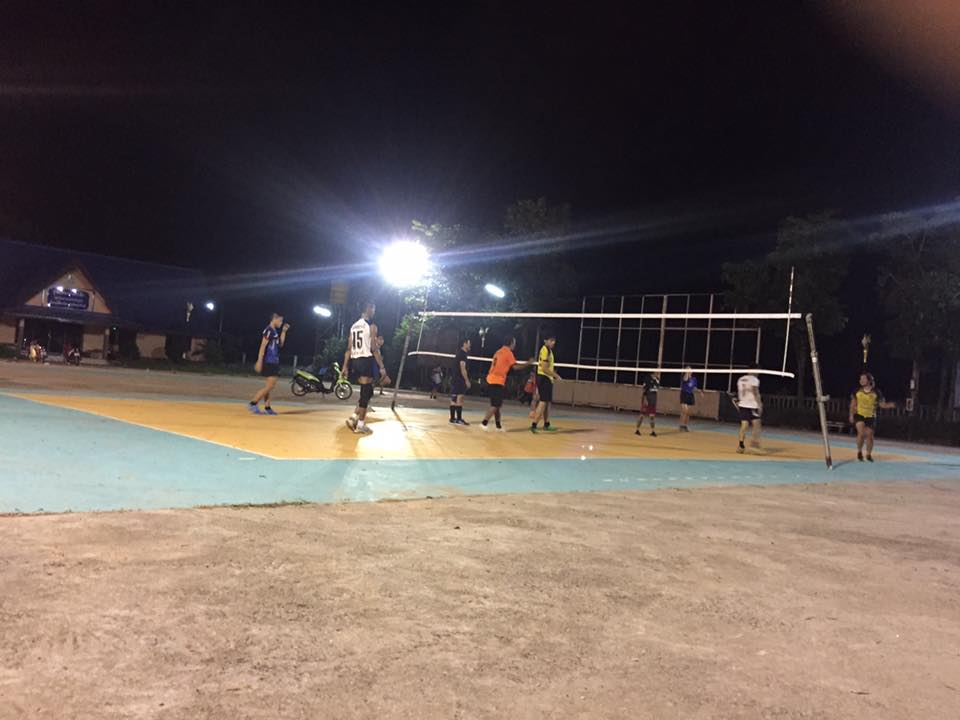 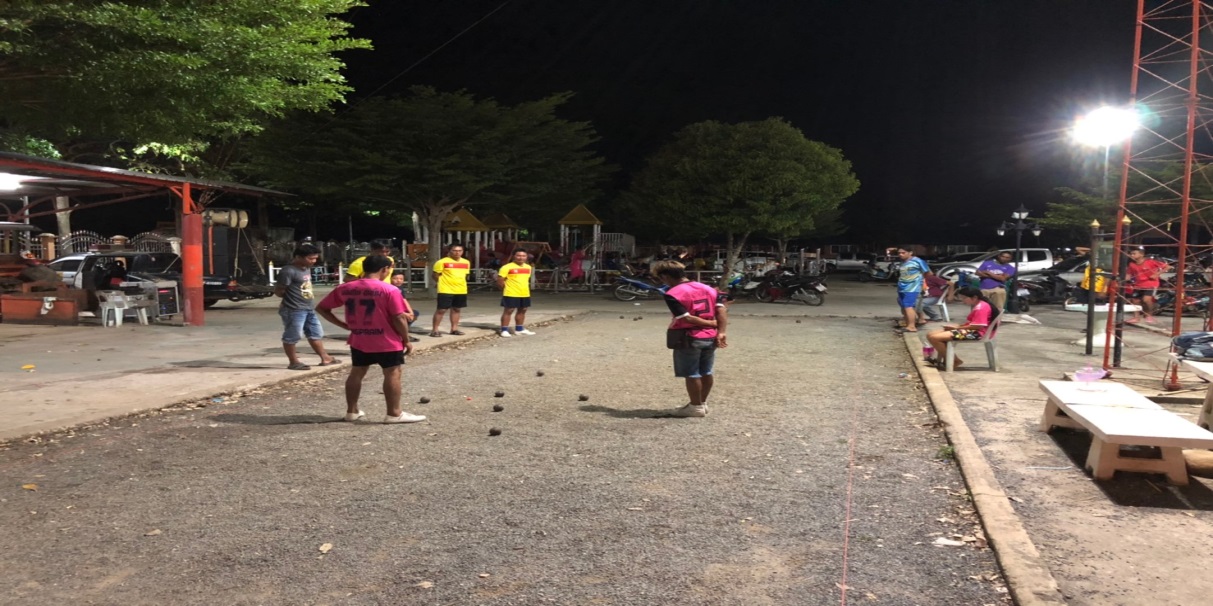 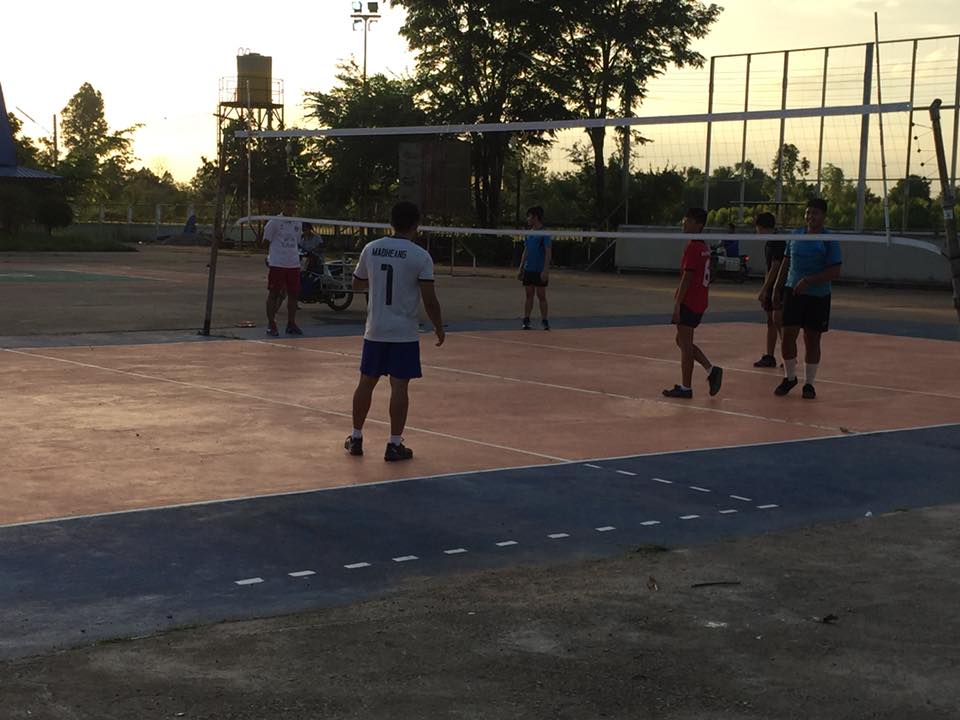 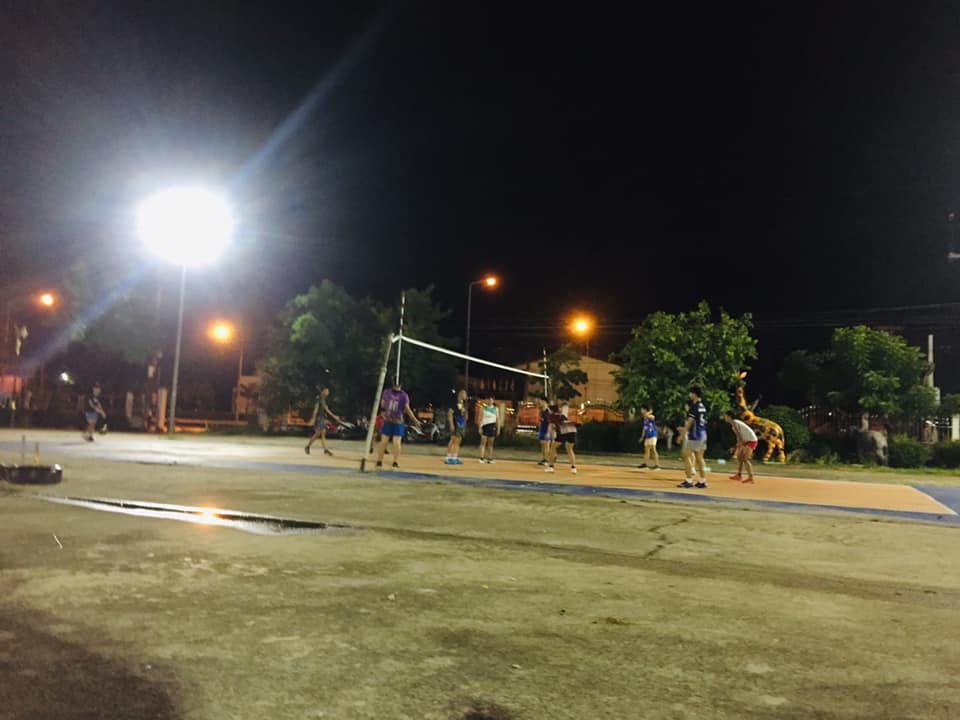 